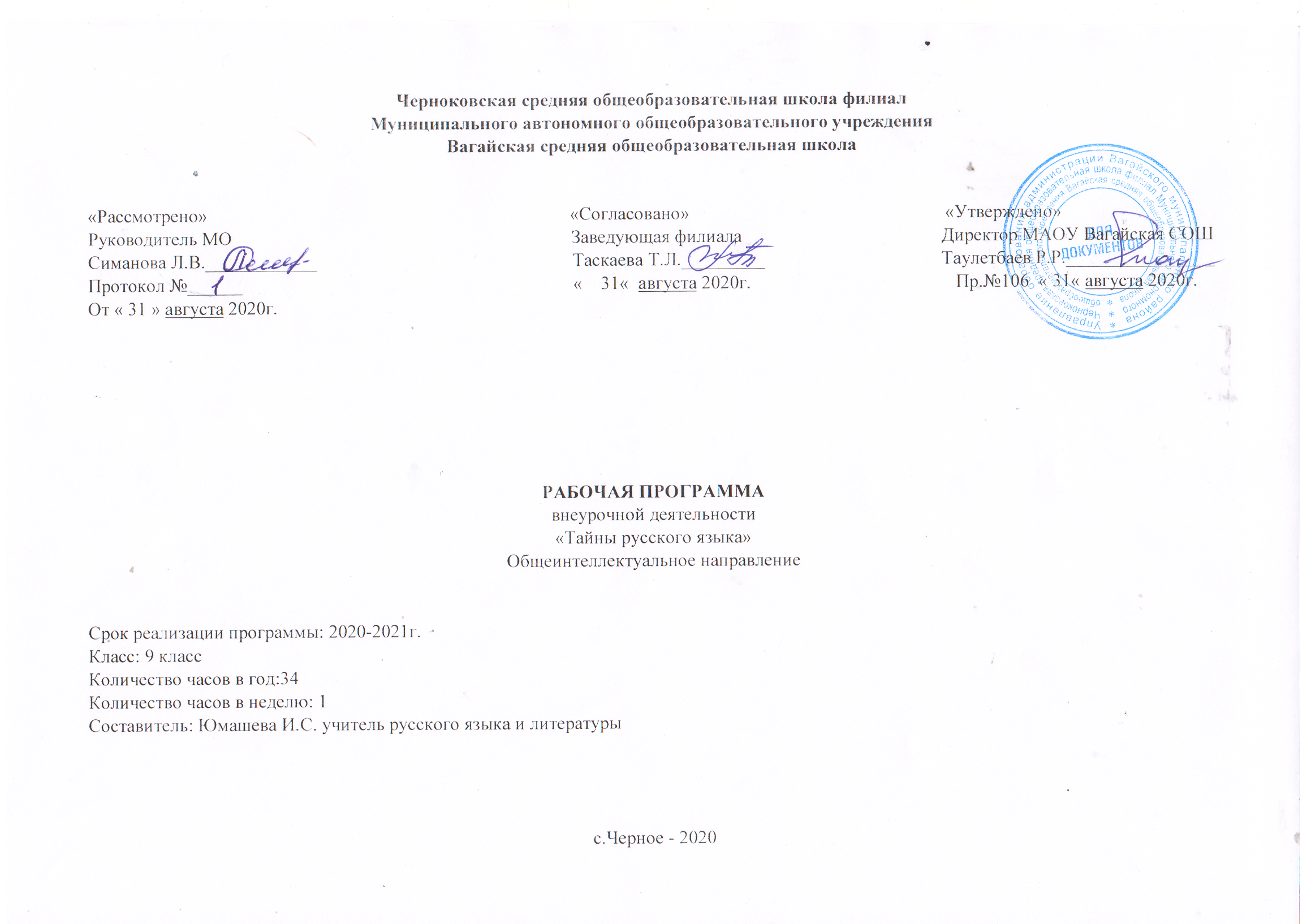 1.Результаты освоения курса внеурочной деятельностиТребования к результатам освоения основной образовательной программы основного общего образования являются ключевой составляющей Стандарта, которые расширяют представление об образовательных результатах и ориентируют не только на нормирование предметных результатов, но и на достижение метапредметных и личностных результатов. Эти требования сформулированы на основе обобщения и согласования ожидаемых перспектив и запросов личности, семьи, общества и государства к сфере образования. Они представляют собой конкретизированные и операционализированные цели образования.Личностными результатами освоения выпускниками основной школы программы по русскому языку являются:1) понимание русского языка как одной из основных национально-культурных ценностей русского народа, определяющей роли родного языка в развитии интеллектуальных, творческих способностей и моральных качеств личности, его значения в процессе получения школьного образования;2) осознание эстетической ценности русского языка; уважительное отношение к родному языку, гордость за него; потребность сохранить чистоту русского языка как явления национальной культуры; стремление к речевому самосовершенствованию;3) достаточный объем словарного запаса и усвоенных грамматических средств для свободного выражения мыслей и чувств в процессе речевого общения; способность к самооценке на основе наблюдения за собственной речью.Метапредметными результатами освоения выпускниками основной школы программы по русскому (родному) языку являются:1) владение всеми видами речевой деятельности:Аудирование и чтение:• адекватное понимание информации устного и письменного сообщения (коммуникативной установки, темы текста, основной мысли; основной и дополнительной информации);• владение разными видами чтения (поисковым, просмотровым, ознакомительным, изучающим) текстов разных стилей и жанров;• адекватное восприятие на слух текстов разных стилей и жанров; владение разными видами аудирования (выборочным, ознакомительным, детальным);• способность извлекать информацию из различных источников, включая средства массовой информации, компакт-диски учебного назначения, ресурсы Интернета;свободно пользоваться словарями различных типов, справочной литературой, в том числе и на электронных носителях;• овладение приемами отбора и систематизации материала на определенную тему; умение вести самостоятельный поиск информации; способность к преобразованию, сохранению и передаче информации, полученной в результате чтения или аудирования;• умение сопоставлять и сравнивать речевые высказывания с точки зрения их содержания, стилистических особенностей и использованных языковых средств;говорение и письмо:• способность определять цели предстоящей учебной деятельности (индивидуальной и коллективной), последовательность действий, оценивать достигнутые результаты и адекватно формулировать их в устной и письменной форме;• умение воспроизводить прослушанный или прочитанный текст с заданной степенью свернутости (план, пересказ, конспект, аннотация);• умение создавать устные и письменные тексты разных типов, стилей речи и жанров с учетом замысла, адресата и ситуации общения;• способность свободно, правильно излагать свои мысли в устной и письменной форме, соблюдать нормы построения текста (логичность, последовательность, связность, соответствие теме и др.); адекватно выражать свое отношение к фактам и явлениям окружающей действительности, к прочитанному, услышанному, увиденному;• владение различными видами монолога повествование, описание, рассуждение, сочетание разных видов монолога и диалога и этикетный, диалог-расспрос, диалог-побуждение, диалог - обмен мнениями и другие, сочетание разных видов диалога;• соблюдение в практике речевого общения основных орфоэпических, лексических, грамматических, стилистических норм современного русского литературного языка; соблюдение основных правил орфографии и пунктуации в процессе письменного общения;• способность участвовать в речевом общении, соблюдая нормы речевого этикета; адекватно использовать жесты, мимику в процессе речевого общения;• способность осуществлять речевой самоконтроль в процессе учебной деятельности и в повседневной практике речевого общения; способность оценивать свою речь с точки зрения ее содержания, языкового оформления; умение находить грамматические и речевые ошибки, недочеты, исправлять их; совершенствовать и редактировать собственные тексты;• умение выступать перед аудиторией сверстников с небольшими сообщениями, докладом, рефератом; участие в спорах, обсуждениях актуальных тем с использованием различных средств аргументации;2) применение приобретенных знаний, умений и навыков в повседневной жизни; способность использовать родной язык как средство получения знаний по другим учебным предметам; применение полученных знаний, умений и навыков анализа языковых явлений на межпредметном уровне (на уроках иностранного языка, литературы и др.);3) коммуникативно целесообразное взаимодействие с окружающими людьми в процессе речевого общения, совместного выполнения какого-либо задания, участия в спорах, обсуждениях актуальных тем; овладение национально-культурными нормами речевого поведения в различных ситуациях формального и неформального межличностного и межкультурного общения.Предметными результатами освоения выпускниками основной школы программы по русскому (родному) языку являются:1) представление об основных функциях языка, о роли русского языка как национального языка русского народа, как государственного языка Российской Федерации и языка межнационального общения, о связи языка и культуры народа, о роли родного языка в жизни человека и общества;2) понимание места родного языка в системе гуманитарных наук и его роли в образовании в целом;3) усвоение основ научных знаний о родном языке; понимание взаимосвязи его уровней и единиц;4) освоение базовых понятий лингвистики и ее основных разделов: язык и речь, речевое общение, речь устная и письменная; монолог, диалог и их виды; ситуация речевого общения; разговорная речь, научный, публицистический, официально-деловой стили, язык художественной литературы; жанры научного, публицистического, официально-делового стилей и разговорной речи; функционально-смысловые типы речи (повествование, описание, рассуждение); текст, типы текста; основные единицы языка, их признаки и особенности употребления в речи;5) овладение основными стилистическими ресурсами лексики и фразеологии русского языка, основными нормами русского литературного языка (орфоэпическими, лексическими, грамматическими, орфографическими, пунктуационными), нормами речевого этикета и использование их в своей речевой практике при создании устных и письменных высказываний;6) опознавание и анализ основных единиц языка, грамматических категорий языка, уместное употребление языковых единиц адекватно ситуации речевого общения;7) проведение различных видов анализа слова (фонетический, морфемный, словообразовательный, лексический, морфологический), синтаксического анализа словосочетания и предложения, многоаспектного анализа текста с точки зрения его основных признаков и структуры, принадлежности к определенным функциональным разновидностям языка, особенностей языкового оформления, использования выразительных средств языка;8) понимание коммуникативно-эстетических возможностей лексической и грамматической синонимии и использование их в собственной речевой практике;9) осознание эстетической функции родного языка, способность оценивать эстетическую сторону речевого высказывания при анализе текстов художественной литературы.2.Содержание курса внеурочной деятельности с указанием форм организации и видов деятельностиТема 1.Знаки препинания при обращении и прямой речи, оформлении цитат. Тире в предложении. Двоеточие в предложении.Тестовая работа по разделу «Пунктуация». Формы деятельности: теория Виды деятельности: практическое заданиеТема 2. Построение сжатого изложенияСжатое изложение. Содержательные и языковые способы сокращения текста. Построение сжатого изложения. Редактирование изложения. Основные правила работы с текстом.Определение круга предметов и явлений действительности, отражаемой в тексте; авторский замысел; главное в информации; сокращение текста различными способами;использование языковых средств обобщенной передачи содержания.Контроль знаний: построение сжатого изложения.Формы деятельности: практика. Виды деятельности: практическое заданиеТема 3. Средства выразительности речиБогатые возможности русского языка. Средства выразительности: лексические (синонимы, антонимы, паронимы, многозначные слова, фразеологизмы, стилистически окрашенная лексика, термины, диалектизмы и др.); словообразовательные (стилистически окрашенные суффиксы и приставки); морфологические (различные морфологические варианты); синтаксические (неполные и односоставные предложения, ряды однородных членов, сравнительные обороты, вводные конструкции и др.); специальные изобразительно-выразительные средства (звуковые, лексические – тропы, средства экспрессивного синтаксиса). Анализ текста с точки зрения использования в нём средств выразительности.Формы деятельности: практика. Виды деятельности: практическое заданиеТема 4. Стилистика русского языкаСтили русского литературного языка: научный, официально-деловой, публицистический, разговорный; стиль художественной литературы. Виды стилистической окраски слов: функционально-стилистическая и эмоционально-экспрессивная. Выбор и организация языковых средств в соответствии с темой, целями, сферой и ситуацией общения.Тема 5. Нормы русской орфографииПравописание корня слова. Правописание приставок. Правописание суффиксов. Правописание н – нн в различных частях речи. Текстовые иллюстрации орфографических норм.Формы деятельности: практика. Виды деятельности: практическое заданиеТема 6. Морфемика и словообразование.Виды морфем. Корень. Однокоренные слова. Словообразовательные и словоизменительные морфемы. Основа слова. Окончание. Приставка, суффикс как словообразовательные морфемы. Морфемный и словообразовательный анализы слова.Основные способы образования слов.Формы деятельности: практика. Виды деятельности: практическое заданиеТема 7. Морфология.Система частей речи в русском языке. Принципы выделения частей речи: общее грамматическое значение, морфологические признаки, синтаксическая роль.Самостоятельные и служебные части речи.Формы деятельности: практика. Виды деятельности: практическое заданиеТема 8. Синтаксические и пунктуационные нормыСловосочетание. Предложение. Простое осложнённое предложение. Сложное предложение. Знаки препинания в простом осложнённом предложении. Знаки препинания в сложносочинённом предложении. Знаки препинания в сложноподчинённом предложении. Текстовые иллюстрации синтаксических и пунктуационных норм.Формы деятельности: практика. Виды деятельности: практическое заданиеТема 9. Построение сочинения-рассужденияСочинение-рассуждение на лингвистическую тему. Разработка содержания. Подбор обоснования лингвистического положения. Подбор примеров для обоснования лингвистического положения. Сочинение-рассуждение, связанное с анализом содержания текста. Понимание смысла текста и его фрагмента. Примеры-аргументы, доказывающие правильность понимания текста. Композиционное оформление сочинения. Речевое оформление сочинения. Правила построения рассуждения на лингвистическую тему и рассуждения на основе анализа текста.Формы деятельности: практика. Виды деятельности: практическое задание3.Тематическое планированиеВ связи с досрочным завершением 2019-2020 учебного года в 1-8 классах (15.05.2020г); а также с продлением каникул с 23 марта по 6 апреля 2020г.; внесением изменений в расписание в период дистанционного обучения с 19.03.2020г по 15.052020г, нереализованные темы программы по внеурочной деятельности «Тайны русского языка», количество 8 часов, перенесены на 2020-2021 учебный год Приложение 1Календарно-тематическое планирование внеурочной деятельности.№ТемаКоличество часов1Знаки препинания при обращении и прямой речи, оформлении цитат, 12Тире в предложении.13Двоеточие в предложении.14Тестовая работа по разделу «Пунктуация».11Построение сжатого изложения32Средства выразительности речи43Морфология и орфография114Синтаксис и пунктуация65Построение сочинения-рассуждения6Итого 34 часаИтого 34 часаИтого 34 часа№п\пДата поплануДата пофактуТема занятия13.09Знаки препинания при обращении и прямой речи, оформлении цитат, 210.09Тире в предложении.317.09Двоеточие в предложении.424.09Тестовая работа по разделу «Пунктуация».1.10Построение сжатого изложения58.10Сжатое изложение. Содержательные и языковые способы сокращения текста. 615.10Построение сжатого изложения. Редактирование изложения. Основные правила работы с текстом.722.10 Основные правила работы с текстом.Средства выразительности речиСредства выразительности речиСредства выразительности речиСредства выразительности речи829.10Синонимы, антонимы95.11Средства выразительности1012.11Средства выразительности1119.11Фразеологизмы.Морфология и орфографияМорфология и орфографияМорфология и орфографияМорфология и орфография1226.11Словосочетание. Замена словосочетаний133.12Повторяем правописание корней.1410.12Повторяем правописание приставок1517.12Повторяем правописание суффиксов существительных и прилагательных1624.12Грамматическая основа предложения1714.01Написание наречий и их омонимов1821.01Синтаксический разбор простого предложения1928.01Повторяем правописание суффиксов глаголов и причастий204.02Повторяем правописание окончаний2111.02Правописание не с разными частями речи2218.02Дефисное написание словСинтаксис и пунктуацияСинтаксис и пунктуацияСинтаксис и пунктуацияСинтаксис и пунктуация2325.02Знаки препинания при однородных членах244.03Знаки препинания при обособленных определениях и приложениях2511.03Знаки препинания при обособленных обстоятельствахТест " Знаки препинания при обособленных членах"2618.03Синтаксический разбор осложнённых предложений2725.03Знаки препинания при вводных конструкциях281.04Тест " Знаки препинания при вводных, вставных конструкциях"Построение сочинения-рассужденияПостроение сочинения-рассужденияПостроение сочинения-рассужденияПостроение сочинения-рассуждения298.04Работа с текстом. Подготовка к сочинению3015.04Структура сочинения на лингвистическую тему.3122.04Структура сочинения по финальным строкам.3229.04Структура сочинения по значению слова.336.05Пробный ОГЭ3413.05Анализ пробного ОГЭ. Итоговое занятие.